21 listopada 2018Znamy zwycięzców 12. Azjatyckiego Festiwalu Filmowego Pięć Smaków Grand Prix 12. Azjatyckiego Festiwalu Filmowego Pięć Smaków werdyktem People's Jury trafiło do twórców filmu "Umrzesz jutro" (Tajlandia, 2017) w reżyserii Nawapola Thamrongrattanarita. Wyróżnienie Jury przyznane zostało filmowi "Kronika czułości" (Chiny, 2018) w reżyserii Yang Mingming.People's Jury obradowało w składzie: Anna Piskorska, Jakub Wachowski, Jan Jakub Weber, Jarosław Zapart, Katarzyna Karpińska, Małgorzata Błaszczak, Marcin Zwolan, Marika Kaiser, Mateusz Marek Jeziński, Nina Pięk, Wojtek Gąciarz.GŁÓWNA NAGRODA PEOPLE'S JURY: "UMRZESZ JUTRO" 
DIE TOMORROW, REŻ. NAWAPOL THAMRONGRATTANARIT, TAJLANDIA 2017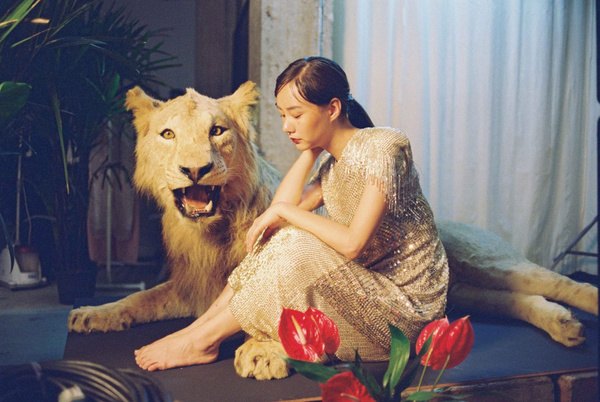 Za odważne podjęcie uniwersalnego, lecz wypieranego współcześnie tematu śmierci i próbę jego oswojenia w życiu człowieka, za twórcze wykorzystanie trudnej formy eseju filmowego, która koresponduje z wielowymiarowością i głębią poruszanego problemu oraz za filmową kontemplację, która pozostawia widza z unikatowym, osobistym doświadczeniem.WYRÓŻNIENIE PEOPLE'S JURY: "KRONIKA CZUŁOŚCI"
GIRLS ALWAYS HAPPY, ROU QING SHI, REŻ. YANG MINGMING, CHINY 2018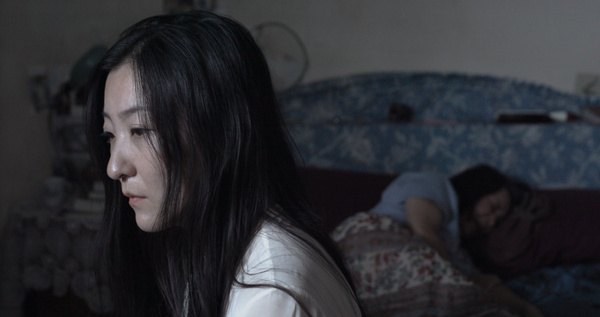 Za prowokujący portret kobiet skłóconych ze sobą i z życiem, które w bezczelny, a zarazem urzekający sposób walczą o swoje miejsce w świecie.Zwycięzcom serdecznie gratulujemy!Organizator: Fundacja Sztuki Arteria
Współfinansowanie: Miasto Stołeczne Warszawa, Ministerstwo Kultury i Dziedzictwa Narodowego, CreateHK, HK Film Development Fund
Sponsorzy: Mitsubishi, Asia Travel
Partnerzy: Asian Films Awards Academy, Taiwan Film Institute, Kino Muranów, Kinoteka, Culture.pl, Asian Film Academy, MSN, MAIP, Tajfuny
Patroni medialni: Filmweb, Kino, Ekrany, CJG24, AMS, Vogue Polska, Aktivist, Fiszki Polityki, Pismo., NN6T, Going, Warsawholic, Enter the Room, Eastern Kicks, Asian Movie Pulse, Cinema Escapist, Asia in Cinema, Kultura Liberalna, Contemporary Lynx, Warsaw in Your PocketWięcej na stronie piecsmakow.pl
Śledź nas na Facebooku, Twitterze i Instagramie, czytaj blog.piecsmakow.pl.trailerwiięcej o filmie trailerwięcej o filmiefilmy w konkursiegoście festiwalu 